To seek a challenging career in IT Sales and marketing management and provide solution that requires technical expertise and innovative outlook that will utilize my qualification, experience & knowledge. My challenge will be to work as a Sales Professional and to grow technically in order to add valuable contributions to a forward thinking organization so as to direct my efforts towards achieving result-oriented management.Over 9 years of experience in the field of IT/Sales/Telecommunication/Customer Support Centers. Providing various solutions related to IT/other products. Also providing customer related problems in the field of Service Providers.Commercial salesCustomer serviceAccount Management
organizing staff
marketing campaignsTele MarketingSales Executive (Associated to Al Rostamani Communication – Etisalat Telecom Dubai, Since April 2015)Responsibilities Searching for new Corporate clients for  GSM and FIXED  Services  in UAE Travelling to visit potential clients Establishing new, and maintaining existing, relationships with customers Managing and interpreting customer requirements Persuading clients that a product or service will best satisfy their needs Offering after-sales support services Recording and maintaining client contact data Supporting marketing by attending trade shows, conferences and other marketing events Making technical presentations and demonstrating how Services will meet client needs Providing pre-sales technical assistance and product education  Solving client problemsTerritory Sales Executive (Associated to Hewlett Packard  Kerala, India Aug 2010 – Apr 2015)Selling HP Printers, Scanners and Laptops to the Dealer’s. Listening to the dealer’s requirements and the discussing the company’s products and benefits we can offerResponsibilities Improve and Maintain Channel SalesKey Account ManagingAll Kerala Partner Scheme and claim coordinatingHelp to Achieve the Target of T2 PartnersHandling Internal sales Promoters Territory Sales in Supplies (Associated to Hewlett Packard Calicut, Kerala, Kerala Sept 2009 – July 2010)Contacting prospective clients, assessing their requirements then selling them the company’s products and services that match their needs. Also responsible for maintaining ongoing relationships with customers to foster repeat businessKey ResponsibilitiesSelling HP Consumables (Cartridge, Toner) to the Dealer’s. Listening to the dealer’s requirements and the discussing the company’s products and benefits we can offerSales Coordinator (Associated to Vodafone Essar Cellular Ltd Oct 2007 – Aug 2009Job profile: To enhance the customer service with quality The job is all about ensuring the customer satisfaction and settling the service related disputes. Closing corporate deals and collecting feed backs from the customers on a weekly basis. Feasibility study for new ventures and projects, Supervise collection and retention activities and submission of reports. Preparing new ideas and conducting customer interaction programs for supporting the channels.Key ResponsibilitiesSales Coordination VAS penetration  Enhance Showroom experience Reduce the complaints of the customers Data management and Report adherence Handling Handset Swap  Escalating Issues to Concerned department and solving issues within TAT CAF Management Bill payment collectionupdating of Bill amountsRemittance to BankCustomer Care Executive (Associated to Hutchisson Essar Jan 2007 – Oct 2007)Job profile: To enhance the customer service with qualityThe job is all about ensuring the customer satisfaction and settling the service related disputes, looking up collection and retention, pre-paid as well as postpaid Sales &Caf management   Key Responsibilities Enhance Showroom experience Reduce the complaints of the customers Training and SEF AdherenceSales Executive (Associated to Reliance CommunicationsKollam, Kerala Jun 2006 – Dec 2006)Responsible for selling the products, including postpaid and prepaid connections, cellular phones and parts, network managed services, cabling, corporate Internet access, looking up collection and retentions.Key ResponsibilitiesSell telecommunications products and services to the customersLeverage the CRM system to develop prospecting and sales strategy that ensures high activity and effective closing ratios.Manage a territory using technology, prioritization and time management skills.Maintain an updated database in sales database including all activities with their current status.Maintain open and effective lines of communication throughout the organization to maintain a sense of teamwork, enthusiasm, pride, and quality workmanship.Capture and review any competitive intelligence gathered and proactively communicates this information to marketing.BSC Physics: From Periyar UniversityS.S.L.C                       : Board of Public Examinations, Kerala StateConfident & CompetentHelpfulPositive ThinkingPatient & CompassionateTeam PlayerDrivingTravellingListening to musicDate of birth		: 4th May 1985Gender			: MaleMarital Status		: MarriedNationality		: IndianVisa Status		: Job Visa Languages Known	: English, Hindi, Malayalam and TamilI hereby declare that the above details are true to the best of my knowledge and belief and will produce the references in time as neededAASIRVADAASIRVAD.291998@2freemail.com 	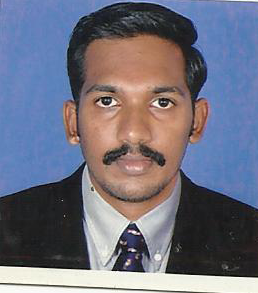 Career ObjectiveCareer SummaryArea of ExpertiseWork ExperiencesEducational QualificationsPersonal StrengthPersonal Interest/HobbiesPersonal profileDeclaration 